Межправительственный комитет по интеллектуальной собственности, генетическим ресурсам, традиционным знаниям и фольклоруТридцать девятая сессияЖенева, 18–22 марта 2019 г.решениЯ тридцать ДЕВЯТОЙ сессии комитета приняты КомитетомРЕШЕНИЕ ПО ПУНКТУ 2 ПОВЕСТКИ ДНЯ: ПРИНЯТИЕ ПОВЕСТКИ ДНЯПредседатель представил для принятия проект повестки дня, распространенный в качестве документа WIPO/GRTKF/IC/39/1 Prov. 2;  повестка дня была принята.  РЕШЕНИЕ ПО ПУНКТУ 3 ПОВЕСТКИ ДНЯ: ПРИНЯТИЕ ОТЧЕТА О ТРИДЦАТЬ ВОСЬМОЙ СЕССИИПредседатель представил для принятия проект отчета о тридцать восьмой сессии Комитета (WIPO/GRTKF/IC/38/16 Prov. 2);  отчет был принят.РЕШЕНИЕ ПО ПУНКТУ 4 ПОВЕСТКИ ДНЯ: АККРЕДИТАЦИЯ НЕКОТОРЫХ ОРГАНИЗАЦИЙКомитет единогласно одобрил аккредитацию объединения Te Rūnanga o Toa Rangatira Inc. в качестве наблюдателя ad hoc. РЕШЕНИЕ ПО ПУНКТУ 5 ПОВЕСТКИ ДНЯ:УЧАСТИЕ КОРЕННЫХ И МЕСТНЫХ ОБЩИНКомитет принял к сведению документы WIPO/GRTKF/IC/39/3, WIPO/GRTKF/IC/39/INF/4 и WIPO/GRTKF/IC/39/INF/6.Комитет приветствовал заявление правительства Канады о том, что оно внесет 25 тыс. канадских долларов в Добровольный фонд ВОИС для аккредитованных коренных и местных общин, и настоятельно призвал других членов Комитета и всех заинтересованных субъектов в государственном и частном секторах делать взносы в Фонд.Ссылаясь на решения, принятые на пятидесятой сессии Генеральной Ассамблеи ВОИС, Комитет также призвал своих членов рассмотреть другие, альтернативные, механизмы финансирования. По предложению Председателя Комитет избрал путем аккламации следующих восемь членов Консультативного совета, которые будут выполнять свои функции в личном качестве:  г-на Мартина Корреа, советника постоянного представительства Чили;  
г-на Александра да Косту, советника-посланника и заместителя постоянного представителя посольства Гамбии в Швейцарии и постоянного представительства Гамбии;  г-жу Джессику Фореро, представителя Юридической комиссии по вопросам самостоятельного развития коренных народов Анд (CAPAJ);  г-на Джереми Колодзея, представителя Ассамблеи коренных народов;  г-жу Жейзе Перреле, представителя Индейского совета Южной Америки (CISA);  г-жу Шелли Роуве, старшего руководителя проекта, министерство инноваций, науки и экономического развития Канады (ISED);  
г-на Газиза Сейтжанова, третьего секретаря постоянного представительства Казахстана;  
и г-жу Наварат Танкамалас, советника-посланника постоянного представительства Таиланда. Председатель Комитета выдвинул кандидатуру заместителя Председателя Комитета 
г-на Фаизала Чери Сидхарты на должность Председателя Консультативного совета.РЕШЕНИЕ ПО ПУНКТУ 6 ПОВЕСТКИ ДНЯ: ОТЧЕТ О РАБОТЕ СПЕЦИАЛЬНОЙ ЭКСПЕРТНОЙ ГРУППЫ ПО ТРАДИЦИОННЫМ ЗНАНИЯМ И ТРАДИЦИОННЫМ ВЫРАЖЕНИЯМ КУЛЬТУРЫ Комитет принял к сведению устный отчет сопредседателей Специальной экспертной группы по традиционным знаниям и традиционным выражениям культуры 
г-жи Шэрон Ле Голл (старший преподаватель, юридический факультет Вест-Индского университета, Сент-Августин, Тринидад и Тобаго) и г-на Чиди Огуаманама (профессор права, Оттавский университет, Канада).РЕШЕНИЕ ПО ПУНКТУ 7 ПОВЕСТКИ ДНЯ:ТРАДИЦИОННЫЕ ЗНАНИЯ/ТРАДИЦИОННЫЕ ВЫРАЖЕНИЯ КУЛЬТУРЫКомитет подготовил новые тексты «Охрана традиционных знаний: проект статьей (Rev. 2)» и «Охрана традиционных выражений культуры: проект статей (Rev. 2)» на основе документов WIPO/GRTKF/IC/39/4 и WIPO/GRTKF/IC/39/5, соответственно.  Комитет постановил передать эти тексты в том виде, какой они приобретут на момент закрытия обсуждения по данному пункту повестки дня 22 марта 2019 г., на рассмотрение сороковой сессии Комитета в соответствии с мандатом МКГР на 2018–2019 гг. и программой работы на 2019 г., содержащимися в документе WO/GA/49/21. Комитет принял к сведению и обсудил документы WIPO/GRTKF/IC/39/6, WIPO/GRTKF/IC/39/7, WIPO/GRTKF/IC/39/8, WIPO/GRTKF/IC/39/9, WIPO/GRTKF/IC/39/10, WIPO/GRTKF/IC/39/11, WIPO/GRTKF/IC/39/12, WIPO/GRTKF/IC/39/13, WIPO/GRTKF/IC/39/14, WIPO/GRTKF/IC/39/15, WIPO/GRTKF/IC/39/16, WIPO/GRTKF/IC/39/17 и WIPO/GRTKF/IC/39/INF/7.РЕШЕНИЕ ПО ПУНКТУ 8 ПОВЕСТКИ ДНЯ:ЛЮБЫЕ ДРУГИЕ ВОПРОСЫОбсуждение по данному пункту не проводилось.РЕШЕНИЕ ПО ПУНКТУ 9 ПОВЕСТКИ ДНЯ:ЗАКРЫТИЕ СЕССИИРешения по пунктам 2, 3, 4, 5, 6 и 7 повестки дня были приняты Комитетом 22 марта 2019 г.  Комитет постановил, что проект письменного отчета, включающий согласованный текст настоящих решений и всех прозвучавших в Комитете выступлений, будет подготовлен и распространен до 17 мая 2019 г.  Членам Комитета будет предложено представить в письменном виде исправления к своим выступлениям, включенным в проект упомянутого отчета, прежде чем окончательный вариант документа будет распространен среди участников Комитета для принятия на сороковой сессии.[Конец документа]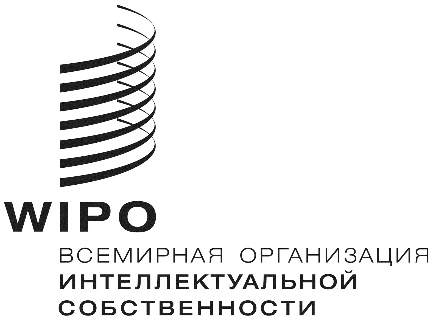 RОРИГИНАЛ: английский ОРИГИНАЛ: английский ОРИГИНАЛ: английский дата: 22 марта 2019 г. дата: 22 марта 2019 г. дата: 22 марта 2019 г. 